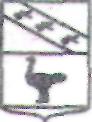 Администрация города Льгова Курской областиПОСТАНОВЛЕНИЕОт01.02.2019г     № 178Об утверждении муниципальной программы«Развитие культуры вгороде Льгове»Курской области»В целях создания условий для поддержки и развития сферы культуры в муниципальном образовании «Город Льгов» Курской области и в соответствии с постановлением Администрации города Льгова Курской области от 07.08.2012  №1027 «О Порядке разработки, утверждения, реализации долгосрочных муниципальных целевых программ» и постановления Администрации города Льгова Курской области №1237 от 24.11.2016  «Об утверждении перечня муниципальных программ муниципального образования "Город Льгов" Курской области, Администрация города Льгова Курской области ПОСТАНОВЛЯЕТ:    1.   Утвердить прилагаемую муниципальную программу "«Развитие культуры вгороде  Льгове Курской области»».    2.   Постановление Администрации города Льгова Курской области от 07.02.2018№ 138 «Об утверждении муниципальной программы «Развитие культуры в муниципальном образовании «Город Льгов» на 2018 – 2020 годы считать утратившим силу.    3.   Постановление вступает в силу со дня его опубликования в установленном порядке.Глава города                                                         В.В. Воробьёв                                                                    УТВЕРЖДЕНАпостановлением Администрации                                                                                                                             города Льгова Курской области                                                                                                                     от 01.02.2019 года     № 178                           МУНИЦИПАЛЬНАЯ ПРОГРАММА              "Развитие культуры в городе Льгове                    Курской области" ПАСПОРТ муниципальной программы "Развитие культуры в городе Льгове                    Курской области" Общая характеристика сферы реализации муниципальной программы, основные проблемы и прогноз ее развития	               Сохранению культурного наследия, возрождению культурных ценностей, обеспечению единого культурного пространства в последнее время уделяется большое внимание на территории города Льгова.     На сегодняшний день по объемным показателям культурной деятельности учреждений города Льгова можно проследить потребность людей не только в проведении,  но и в качестве культурных услуг, которые определяют факторы устойчивого духовно-нравственного развития города Льгова, повышения качества жизни населения.     Достижение стратегической цели в сфере культуры предполагает решение следующих стратегических задач:- сохранение единого культурно-информационного пространства, улучшение условий доступа к культурным ценностям для большинства населения;- обеспечение сохранения и эффективного использования объектов движимого и недвижимого историко-культурного наследия, объектов мемориального характера местного значения, в том числе вовлечения их в оборот туристско-рекреационной деятельности;- сочетание при решении проблемных вопросов развития культуры  мобилизации бюджетных источников финансирования с развитием платных услуг, привлечением спонсорских средств и участием в грантах.Сфера культуры города Льгова включает в себя: МБУ «КДК города Льгова»      За годы реализации в городе целевых программ в сфере культуры были проведены мероприятия, направленные на сохранение и дальнейшее развитие культуры города Льгова.     Совершенствовались механизмы обеспечения свободы творчества,  права граждан на участие в культурной жизни, система выявления и поддержки одаренных детей и молодежи.      Сохранялись традиции театрального искусства, самодеятельного творчества.   В целях поддержки самодеятельного народного творчества на территории города проводились  фестивали, конкурсы, выставки.Вместе с тем многие проблемы пока остаются нерешенными. Среди главных причин устаревания материально-технической базы учреждений культуры и утечки высококвалифицированных кадров - недофинансирование отрасли.     Главной проблемой здесь является недостаток средств на проведение не только текущих, но и противоаварийных ремонтных и консервационных работ.     Несмотря на позитивную динамику развития сферы культуры, сохраняют актуальность проблемы, связанные с мотивацией населения к занятиям в клубных формированиях.      Значимость и актуальность реализации обозначенных проблем требуют сбалансированного решения вопросов, связанных, с одной стороны, с сохранением и развитием культурного потенциала города, с другой стороны, с выбором и поддержкой приоритетных направлений, обеспечивающих улучшение качества, разнообразие и доступность муниципальных услуг, предоставляемых учреждениями культуры и дополнительного образования детей.     Необходимо сохранить имеющуюся базу, сделать объекты культуры и досуга более привлекательными и востребованными, муниципальные услуги, оказываемые учреждениями культуры и дополнительного образования детей  населению города, соответствующими современным стандартам.     Эта работа позволит привлечь большее количество населения, прежде всего детей и молодежи, к занятиям творчеством, создаст дополнительные условия для удовлетворения эстетических и духовных потребностей населения.2. Приоритеты муниципальной политики в сфере реализации муниципальной программы, цели, задачи и показатели (индикаторы) достижения целей и решения задач, основные ожидаемые конечные результаты муниципальной программы, сроки и этапы реализации муниципальной программы.2.1. Приоритеты муниципальной политики в сфере реализации муниципальной программыЗакон Российской Федерации от 9 октября . № 3612-1 "Основы законодательства Российской Федерации о культуре";Федеральный закон от 25 июня . № 7Э-ФЗ «Об объектах культурного наследия (памятниках истории и культуры) народов Российской Федерации»;Стратегия социально-экономического развития Курской области на период до 2020 года, одобренная постановлением Курской областной Думы от 24 мая . №381-1УОД;Закон Курской области от 5 марта . № 9-ЗКО «О культуре»;Закон Курской области от 29 декабря . № 120-ЗКО «Об объектах культурного наследия Курской области».   Ммуниципальная политика в области культуры объединяет базовые ценности и интересы государства, общества и личности.     Вместе с тем остаются нерешенными многие проблемы в развитии сферы культуры, в их числе:- недостаточное представление в обществе о стратегической роли культуры и приоритетах муниципальной культурной политики;- снижение культурно-образовательного уровня населения;- недостаточный объём финансирования поддержки творческих коллективов;     В связи с этим реализация Программы будет осуществляться в соответствии со следующими основными приоритетами:- укрепление единого культурного пространства города Льгова на основе духовно-нравственных ценностей и исторических традиций;- сохранение культурного и духовного наследия  города Льгова;- обеспечение максимальной доступности для широких слоев населения лучших образцов культуры и искусства;                                                                                                                      - создание условий для творческой самореализации граждан, культурно-просветительской деятельности, организации культурного досуга;- продвижение в культурном пространстве нравственных ценностей и образцов, способствующих культурному и гражданскому воспитанию личности;- обеспечение инновационного развития отрасли культуры, усиление присутствия учреждений культуры в цифровой среде;- совершенствование организационных и правовых механизмов, оптимизация деятельности организаций и учреждений;- предотвращение противоправных посягательств на объекты культурного наследия;- укрепление материально-технической базы учреждений культуры; повышение социального статуса работников культуры (уровень доходов, общественное признание), системы подготовки кадров и их социального обеспечения;- повышение качества работы культурно - досуговых учреждений; - широкая популяризация среди населения лучших образцов отечественного и зарубежного искусства, приобщение детей и молодёжи к культуре.     Основной целью реализации муниципальной программы является развития культурного и духовного потенциала населения города Льгова.2.2.Цель, задачи и ожидаемые результатыДостижение цели муниципальной программы будет осуществляться путем решения задач в рамках соответствующих подпрограмм. Задача 1. Сохранение культурного и исторического наследия МО "Город Льгов" Курской области, обеспечение доступа граждан к культурным ценностям и участие в культурной жизни, реализация творческого и инновационного потенциала жителей города Льгова Курской области.Решение данной задачи будет обеспечено посредством осуществления подпрограммы "Искусство", включающее:   оказание муниципальных услуг (выполнение работ) в сфере культуры, в котором будут задействованы: учреждения культурно-досугового типа и  детская школа искусств;   создание условий для сохранения и развития исполнительских и изобразительных искусств;   осуществление мер государственной поддержки современного изобразительного искусства, художественных коллективов, творческих инициатив жителей МО "Город Льгов" Курской области, дарований, работников сферы культуры, творческих союзов и организаций культуры;   проведение мероприятий крупных форм муниципального, регионального и всероссийского значения, посвященных значимым событиям отечественной и мировой культуры, а также мероприятий по развитию международного и межрегионального сотрудничества в сфере культуры;   мероприятий по укреплению материально-технической базы объектов культуры МО "Город Льгов" Курской области.Задача 2. Создание благоприятных условий для устойчивого развития сферы культуры.   Данная задача выполняется в рамках подпрограммы "Искусство" и включает формирование политических, нормативно-правовых, организационных, экономических, финансовых, кадровых, научных, материально-технических, информационных, методических и иных условий, необходимых для обеспечения устойчивого развития сферы культуры МО "Город Льгов" Курской области на период до 2021 года.   Для решения задачи планируется:    создание инновационных механизмов сохранения, использования, популяризации и вовлечения объектов культурного наследия в хозяйственный оборот;   выполнение государственных функций по выработке и реализации государственной политики, нормативно-правовому регулированию, контролю и надзору в сферах культуры;   осуществлению мер по переоснащению, капитальному ремонту учреждений культуры МО "Город Льгов" Курской области и строительству новых культурных центров;   реализация мер по развитию информатизации отрасли;   Решение указанных задач и достижение главной цели Программы позволит к 2021 году достигнуть следующих основных результатов:   укрепление единого культурного пространства России, а также духовного единства  народов Российской Федерации;    утверждение государственного суверенитета как высшей ценности российского народа;    утверждение приоритетной роли государственной культурной политики как важнейшего фактора формирования у жителей МО "Город Льгов" Курской области широкого мировоззрения, общественного сознания, поведенческих норм, скрепляющих нацию на основе гражданского патриотизма и межнационального согласия, в том числе с активным использованием средств массовых коммуникаций;   поддержка разнообразия национальных культур народов России на основе единого культурного кода, взаимной терпимости и самоуважения, развития межнациональных и межрегиональных культурных связей;   перевод отрасли на инновационный путь развития, превращение культуры в наиболее развитые и привлекательные сферы общественной деятельности, в том числе через широкое внедрение информационных технологий;    повышение качества муниципального управления и эффективности расходования бюджетных средств;   выравнивание уровня доступности культурных благ и художественного образования независимо от размера доходов, места проживания и социального статуса жителей МО "Город Льгов" Курской области;   разработка и реализация комплекса мероприятий развития культуры в МО "Город Льгов" Курской области;   формирование культурной среды, отвечающей растущим потребностям личности и общества, повышение качества, разнообразия и эффективности услуг в сфере культуры;    создание условий для доступности участия всего населения МО "Город Льгов" Курской области в культурной жизни, а также вовлеченности детей, молодежи, лиц пожилого возраста и людей с ограниченными возможностями в активную социокультурную деятельность;   создание благоприятных условий для улучшения культурно-досугового обслуживания населения, укрепления материально-технической базы отрасли, развития самодеятельного художественного творчества;    обеспечение широкого, без каких-либо ограничений, доступа каждого горожанина к национальным и культурным ценностям;    значительное увеличение уровня социального обеспечения работников культуры, финансовой поддержки творческих коллективов, социально значимых проектов;   укрепление  имиджа города Льгова Курской области как муниципалитета  с высоким уровнем культуры.   Важнейшими условиями успешной реализации Программы являются:   признание стратегической роли и приоритета культуры для обеспечения суверенитета и территориальной целостности государства, социальной и межнациональной стабильности;   необходимое законодательное обеспечение отраслей культуры;    доведение средней заработной платы работников учреждений культуры МО "Город Льгов" до средней заработной платы по региону;    качественное изменение подходов к оказанию услуг и развитию инфраструктуры отрасли, повышению профессионального уровня персонала, укреплению кадрового потенциала;   расширение использования современных информационно-коммуникационных технологий и электронных продуктов;   создание условий для развития в МО "Город Льгов" Курской области многофункционального центра развития культуры, придание нового современного облика учреждениям культуры;  оптимизация и повышение эффективности бюджетных расходов в сфере культуры, внедрение современных подходов бюджетного планирования, контроля, оценки рисков, внутреннего и внешнего аудита;   По итогам реализации муниципальной программы ожидается последовательное повышение показателей (индикаторов)2.3.Показатели достижения целей и решения задачСистема показателей (индикаторов) Программы включает взаимодополняющие друг друга индикаторы цели и индикаторы входящих в Программу подпрограмм и приведена в приложении № 1.   Состав показателей (индикаторов) Программы увязан с основными мероприятиями и позволяет оценить ожидаемые результаты и эффективность ее реализации на период до 2021 года.   С учетом специфики сфер культуры достижение цели Программы косвенно оценивается следующими ключевыми показателями (индикаторами):   1. "Количество посещений организаций культуры по отношению к уровню 2019 года" (в процентах).  Увеличение количества посещений организаций культуры является одним из целевых ориентиров развития сферы культуры. Данный индикатор отражает востребованность у населения муниципальных услуг в сфере культуры, а также удовлетворение потребностей личности в ее культурно-творческом самовыражении, освоении накопленных обществом культурных и духовных ценностей.   2. "Доля объектов культурного наследия, находящихся в удовлетворительном состоянии, в общем количестве объектов культурного наследия федерального, регионального и муниципального значения".   Под объектом культурного наследия в удовлетворительном состоянии понимается объект, не находящийся в аварийном состоянии и не требующий капитального ремонта.   3. "Прирост количества культурно-просветительских мероприятий, проведенных организациями культуры в образовательных учреждениях "    Показатель (индикатор) демонстрирует успешность создания условий для вовлечения учащихся образовательных учреждений в культурную деятельность.   При расчете значений рассматриваемого показателя (индикатора) учитываются:   общеобразовательные учреждения (начального общего, основного общего, среднего (полного) общего образования);      учреждения среднего профессионального образования;   специальные (коррекционные) учреждения для обучающихся, воспитанников с ограниченными возможностями здоровья;   образовательные учреждения дополнительного образования детей, в том числе детские школы искусств;   учреждения для детей-сирот и детей, оставшихся без попечения родителей (законных представителей).   4. "Прирост числа лауреатов областных конкурсов и фестивалей в сфере культуры " (в процентах).    Индикатор позволяет определить динамику числа лауреатов областных конкурсов и фестивалей в сфере культуры. Положительная динамика значений индикатора будет свидетельствовать о повышении уровня исполнительского и  профессионального мастерства  участников конкурсов МО "Город Льгов" Курской области и фестивалей, укреплении престижа на региональном уровне2.4.Сроки и этапы реализации муниципальной  программыРеализация Программы будет осуществляться одним этапом с 2019 по 2021 годы.3. Обобщенная характеристика основных мероприятий муниципальной программы.Для решения задачи 1 по сохранению культурного и исторического наследия МО "Город Льгов" Курской области, обеспечению доступа горожан к культурным ценностям и участию в культурной жизни, реализации творческого потенциала МО "Город Льгов" Курской области предусматривается реализация подпрограммы    "Искусство".   Подпрограмму "Искусство" составляют следующие основные мероприятия:    сохранение и развитие исполнительских искусств, поддержка современного изобразительного искусства;    сохранение и развитие традиционной народной культуры, нематериального культурного наследия народов Российской Федерации;   поддержка творческих инициатив населения, творческих союзов;   организация и проведение мероприятий, посвященных значимым событиям российской культуры и развитию культурного сотрудничества.   Указанные основные мероприятия планируются к осуществлению в течение всего периода реализации Программы.    Перечень основных мероприятий муниципальной программы представлен в приложениях 2.4. Информация об участии предприятий и организаций, независимо от их организационно-правовой формы собственности, а также внебюджетных фондов в реализации муниципальной  программы.   Участие общественных объединений и организаций, осуществляющих свою деятельность в сфере реализации муниципальной Программы не предусмотрено. 5. Обоснование выделения подпрограммы муниципальной программы.   Муниципальная программа включает 1 подпрограмму:подпрограмма 1 "Искусство".    Выделение  подпрограммы в рамках муниципальной программы обусловлено созданными необходимыми условиями социально-экономического развития города Льгова Курской области и правильностью выбранного направления деятельности Администрации города Льгова Курской области в сфере культуры      Предусмотренные в рамках каждой подпрограммы цели, задачи и мероприятия полным образом охватывают весь диапазон заданных приоритетных направлений развития сферы культуры и в максимальной степени будут способствовать достижению целей и конечных результатов настоящей Программы.подпрограмма 1 "«Управление муниципальной программой и обеспечение условий реализации муниципальной программы «Развитие культуры»    Подпрограмма "Искусство" направлена на: развитие исполнительского искусства, сохранение традиционной народной культуры; поддержку профессиональных работников  учреждений культуры города Льгова Курской области, а также творческих инициатив жителей МО "Город Льгов" Курской области; развитие всестороннего сотрудничества в сфере культуры; организацию и проведение мероприятий, посвященных значимым событиям российской культуры;создание благоприятных экономических и правовых условий для эффективного функционирования учреждений культуры;формирование деятельного культурного пространства и активизация творчества в культуре;развитие учреждений культуры города в условиях реформы местного самоуправления;развитие новых форм деятельности в сфере культуры;сосредоточение бюджетных средств на приоритетных направлениях развития культуры;обеспечение деятельности муниципального учреждения культуры;укрепление и развитие материально – технической базы учреждения культуры;6. Обоснование объема финансовых ресурсов, необходимых для реализации муниципальной программы. Ресурсное обеспечение реализации муниципальной программы за счет средств бюджета МО "Город Льгов" Курской области подлежит ежегодному уточнению в рамках формирования проектов бюджетов на очередной финансовый год и плановый период.   Ресурсное обеспечение реализации основных мероприятий муниципальной программы за счет средств бюджета МО "Город Льгов" Курской области приведено в приложении 3.   При реализации муниципальной программы необходимо учитывать возможные макроэкономические, социальные, управленческие и прочие риски.   Важнейшими условиями успешной реализации муниципальной программы являются минимизация указанных рисков, эффективный мониторинг выполнения намеченных мероприятий, принятие оперативных мер по корректировке основных мероприятий и показателей (индикаторов) муниципальной программы.   По характеру влияния на ход и конечные результаты реализации муниципальной программы существенными являются следующие риски.  Макроэкономические риски связаны с возможностью ухудшения внутренней конъюнктуры, снижением темпов роста национальной экономики, уровня инвестиционной активности, высокой инфляцией, кризисом банковской системы. Реализация данных рисков может вызвать необоснованный рост стоимости услуг в сфере культуры, снизить их доступность и сократить инвестиции в инфраструктуру.   Финансовые риски связаны с возникновением бюджетного дефицита и вследствие этого с недостаточным уровнем финансирования муниципальной программы из различных источников, секвестрованием бюджетных расходов на культуру, а также с отсутствием стабильного источника финансирования деятельности организаций, участвующих в реализации муниципальной программы.         Реализация данных рисков может повлечь невыполнение в полном объеме программных мероприятий, что существенно сократит число участников творческого процесса и лиц вовлеченных в культурную деятельность..   Минимизация финансовых рисков возможна на основе:   регулярного мониторинга и оценки эффективности реализации мероприятий муниципальной программы;   разработки дополнительных мер муниципальной поддержки сферы культуры;   своевременной корректировки перечня основных мероприятий и показателей (индикаторов) муниципальной программы;   обеспечения эффективной координации деятельности участников муниципальной программы и иных организаций, участвующих в реализации программных мероприятий;   совершенствования межведомственного взаимодействия. ПАСПОРТмуниципальной программы "Развитие культуры в городе Льгове                    Курской области" 1. Общая характеристика текущего состояния сферы реализации муниципальной программы.   Муниципальная целевая программа "Развитие культуры в городе Льгове Курской области"  (далее именуется - Программа) развивает основные принципы культурной политики в городе Льгове, которые установлены Основами законодательства Российской Федерации о культуре, в Федеральных законах "Об объектах культурного наследия (памятниках истории и культуры) народов Российской Федерации", Законах Курской области "О культуре", государственной программой Курской области  "Развитие культуры Курской области" (2014 - 2020 годы).    Благодаря решению ряда программных ориентиров удалось улучшить качество предоставляемых услуг населению, расширить доступ горожан к культурному наследию города Льгова и Курской области, раскрыть творческие способности и привлечь различные слои населения к всестороннему культурному досугу. Сохраняя преемственность данная Программа в наибольшей степени ориентирована на последовательную модернизацию отрасли с целью решения главных задач культурного развития, сохранение культурного потенциала и культурного наследия города Льгова и Курской области, обеспечение преемственности развития отечественной культуры наряду с поддержкой многообразия культурной жизни, культурных инноваций; обеспечение единства культурного пространства, равных возможностей для жителей города Льгова и представителей разных социальных групп для получения доступа к культурным ценностям; создание условий для развития отрасли культуры и всестороннего участия граждан в культурной жизни, формирование и укрепление материальной и информационной инфраструктуры, единого культурного пространства города Льгова; концентрацию бюджетных средств на приоритетных направлениях развития культуры.   Изменения социально-политических и экономических условий обусловили трансформацию роли и функций учреждений культуры в обществе. Значительно изменились культурные потребности населения, возможности культурно-досуговых учреждений, повысились требования к качеству предоставляемых населению услуг в области культуры.    Острой проблемой остается обеспечение культурно-досуговых учреждений квалифицированными кадрами, музыкальными инструментами, звуковой и световой аппаратурой, мебелью, компьютерной техникой, автотранспортом. Уровень использования современных информационных технологий в целом по отрасли остается крайне недостаточным.    Внешнее и внутреннее состояние объектов культуры города Льгова Курской области явно не соответствует требованиям современного развития отрасли.    Культурный потенциал города включает в себя, находящийся  в собственности муниципального образования «Город Льгов» МБУ «Культурно-досуговый комплекс  г. Льгова», состоящий из трех объектов культуры; - Культурно-спортивный комплекс «Авангард», Дом культуры «Железнодорожник», Городской сад, а так же, находящиеся  в собственности муниципального образования «Льговский район»; - муниципальное учреждение культуры «Льговский районный Дом Культуры», 6 библиотек; - МУК «Льговская межпоселенческая библиотека», Центральная детская библиотека им. А. П. Гайдара,  Городская библиотека-филиал №1, .Городская детская библиотека-филиал №2, Городская детская библиотека-филиал №33, Городская детская библиотека-филиал №34,. находящийся в областной собственности Льговский государственный литературно-исторический музей, состоящий из трех объектов культуры; -  музей им. Н. Н. Асеева, музей им. А. П. Гайдара, клуб ОАО «Сахарный комбинат Льговский», находящийся в собственности ОАО «Сахарный комбинат Льговский, исторические памятники культуры; - дом в котором родился и жил поэт Н. Н. Асеев, дом Ильяшовых в котором  находилась конспиративная квартира Льговских молодогвардейцев, дом в котором находился Штаб 1-й повстанческой украинской дивизии, положившей в 1920 г. начало регулярным частям Красной Армии, дом в котором находился Штаб 60-й армии в годы ВОВ,  исторические памятники архитектуры; -  Церковь Никольская, Башня Шамиля,  Церковь Успенская, памятники искусства; - бюст А. П. Гайдара.   Учитывая внушительный историко-культурный потенциал города, его значимость в культурном наследии Курской области  необходимо определить основные приоритеты, способствующие улучшению состояния отрасли культуры города Льгова.     Решение обозначенных проблем, возможно, осуществить только программно-целевым методом, который дает возможность прогнозировать и оценивать результаты работы, эффективно расходовать финансовые ресурсы и координировать деятельность различных учреждений культуры.2. Приоритеты государственной политики в сфере реализации муниципальной программы, цели, задачи и показатели (индикаторы) достижения целей и решения задач муниципальной программы, описание основных сроков, этапов и планируемых результатов муниципальной  программы2.1. Приоритеты государственной политики в сфере реализации муниципальной программы.   К приоритетным направлениям реализации государственной политики в области культуры в городе Льгове Курской области относятся:  сохранение культурного и духовного наследия МО "Город Льгов" Курской области; укрепление культурного пространства на основе духовно-нравственных ценностей и исторических традиций МО "Город Льгов" Курской области;       В рамках подпрограммы «Управление муниципальной программой и обеспечение условий реализации муниципальной программы «Развитие культуры» отражаются расходы бюджета города Льгова на обеспечение условий реализации муниципальной программы,    В рамках подпрограммы «Искусство» предстоит обеспечить:   совершенствование организационных и правовых механизмов;   обеспечение инновационного развития отраслей культуры;   оптимизацию деятельности организаций и учреждений культуры МО "Город Льгов" Курской области;   укрепление материально-технической базы учреждений культуры города Льгова Курской области, повышение социального статуса работников культуры  и системы подготовки кадров.2.2. Цели и задачи, описание основных ожидаемых конечных результатов муниципальной программы   Главной целью Программы является реализация стратегической роли культуры как духовно-нравственного основания развития личности и государства, единства российского общества, а также приобщения граждан к мировому культурному и природному наследию.   Формулировка цели определяется приоритетами государственной политики, ключевыми проблемами и современными вызовами в рассматриваемых сферах.   Достижение данной цели предполагается посредством решения двух взаимосвязанных и взаимодополняющих задач, отражающих установленные полномочия муниципальных органов власти в сфере культуры Задача 1. Сохранение культурного и исторического наследия МО "Город Льгов" Курской области, обеспечение доступа горожан к культурным ценностям и участию в культурной жизни, реализация творческого и инновационного потенциала жителей города Льгова Курской области.   Данная задача ориентирована на реализацию прав граждан в области культуры, установленных в положениях статьи 44 Конституции Российской Федерации, что относится к стратегическим национальным приоритетам.   Решение первой задачи будет обеспечено посредством осуществления подпрограммы "Искусство", включающее:   оказание муниципальных услуг (выполнение работ) в сфере культуры, в котором будут задействованы: учреждения культурно-досугового типа, парки культуры и отдыха, детские школы искусств, культурные комплексы и др.;   создание условий для сохранения и развития исполнительских и изобразительных искусств;   осуществление мер государственной поддержки современного изобразительного искусства, художественных коллективов, творческих инициатив жителей МО "Город Льгов" Курской области, дарований, работников сферы культуры, творческих союзов и организаций культуры;   проведение мероприятий крупных форм муниципального, регионального и всероссийского значения, посвященных значимым событиям отечественной и мировой культуры, а также мероприятий по развитию международного и межрегионального сотрудничества в сфере культуры;   мероприятий по укреплению материально-технической базы объектов культуры МО "Город Льгов" Курской области.   Задача 2. Создание благоприятных условий для устойчивого развития сферы культуры.   Данная задача выполняется в рамках подпрограммы "Искусство" и включает формирование политических, нормативно-правовых, организационных, экономических, финансовых, кадровых, научных, материально-технических, информационных, методических и иных условий, необходимых для обеспечения устойчивого развития сферы культуры МО "Город Льгов" Курской области на период до 2021 года.   Для решения задачи планируется:    создание инновационных механизмов сохранения, использования, популяризации и вовлечения объектов культурного наследия в хозяйственный оборот;   выполнение государственных функций по выработке и реализации государственной политики, нормативно-правовому регулированию, контролю и надзору в сферах культуры;   осуществлению мер по переоснащению, капитальному ремонту учреждений культуры МО "Город Льгов" Курской области и строительству новых культурных центров;   реализация мер по развитию информатизации отрасли;   Решение указанных задач и достижение главной цели Программы позволит к 2021 году достигнуть следующих основных результатов:   укрепление единого культурного пространства России, а также духовного единства  народов Российской Федерации;    утверждение государственного суверенитета как высшей ценности российского народа;    утверждение приоритетной роли государственной культурной политики как важнейшего фактора формирования у жителей МО "Город Льгов" Курской области широкого мировоззрения, общественного сознания, поведенческих норм, скрепляющих нацию на основе гражданского патриотизма и межнационального согласия, в том числе с активным использованием средств массовых коммуникаций;   поддержка разнообразия национальных культур народов России на основе единого культурного кода, взаимной терпимости и самоуважения, развития межнациональных и межрегиональных культурных связей;   перевод отрасли на инновационный путь развития, превращение культуры в наиболее развитые и привлекательные сферы общественной деятельности, в том числе через широкое внедрение информационных технологий;    повышение качества муниципального управления и эффективности расходования бюджетных средств;   выравнивание уровня доступности культурных благ и художественного образования независимо от размера доходов, места проживания и социального статуса жителей МО "Город Льгов" Курской области;   разработка и реализация комплекса мероприятий развития культуры в МО "Город Льгов" Курской области;   формирование культурной среды, отвечающей растущим потребностям личности и общества, повышение качества, разнообразия и эффективности услуг в сфере культуры;    создание условий для доступности участия всего населения МО "Город Льгов" Курской области в культурной жизни, а также вовлеченности детей, молодежи, лиц пожилого возраста и людей с ограниченными возможностями в активную социокультурную деятельность;   создание благоприятных условий для улучшения культурно-досугового обслуживания населения, укрепления материально-технической базы отрасли, развития самодеятельного художественного творчества;    обеспечение широкого, без каких-либо ограничений, доступа каждого горожанина к национальным и культурным ценностям;    значительное увеличение уровня социального обеспечения работников культуры, финансовой поддержки творческих коллективов, социально значимых проектов;   укрепление  имиджа города Льгова Курской области как муниципалитета  с высоким уровнем культуры.   Важнейшими условиями успешной реализации Программы являются:   признание стратегической роли и приоритета культуры для обеспечения суверенитета и территориальной целостности государства, социальной и межнациональной стабильности;   необходимое законодательное обеспечение отраслей культуры;    доведение средней заработной платы работников учреждений культуры МО "Город Льгов" до средней заработной платы по региону;    качественное изменение подходов к оказанию услуг и развитию инфраструктуры отрасли, повышению профессионального уровня персонала, укреплению кадрового потенциала;   расширение использования современных информационно-коммуникационных технологий и электронных продуктов;   создание условий для развития в МО "Город Льгов" Курской области многофункционального центра развития культуры, придание нового современного облика учреждениям культуры;  оптимизация и повышение эффективности бюджетных расходов в сфере культуры, внедрение современных подходов бюджетного планирования, контроля, оценки рисков, внутреннего и внешнего аудита;   По итогам реализации муниципальной программы ожидается последовательное повышение показателей (индикаторов):2.3. Показатели (индикаторы) достижения целей и решения задач.   Система показателей (индикаторов) Программы включает взаимодополняющие друг друга индикаторы цели и индикаторы входящих в Программу подпрограмм и приведена в приложении № 1.   Состав показателей (индикаторов) Программы увязан с основными мероприятиями и позволяет оценить ожидаемые результаты и эффективность ее реализации на период до 2021 года.   С учетом специфики сфер культуры достижение цели Программы косвенно оценивается следующими ключевыми показателями (индикаторами):   1. "Количество посещений организаций культуры " (в процентах).  Увеличение количества посещений организаций культуры является одним из целевых ориентиров развития сферы культуры. Данный индикатор отражает востребованность у населения муниципальных услуг в сфере культуры, а также удовлетворение потребностей личности в ее культурно-творческом самовыражении, освоении накопленных обществом культурных и духовных ценностей.   2. "Доля объектов культурного наследия, находящихся в удовлетворительном состоянии, в общем количестве объектов культурного наследия федерального, регионального и муниципального значения".   Под объектом культурного наследия в удовлетворительном состоянии понимается объект, не находящийся в аварийном состоянии и не требующий капитального ремонта.   3. "Прирост количества культурно-просветительских мероприятий, проведенных организациями культуры в образовательных учреждениях "    Показатель (индикатор) демонстрирует успешность создания условий для вовлечения учащихся образовательных учреждений в культурную деятельность.   При расчете значений рассматриваемого показателя (индикатора) учитываются:   общеобразовательные учреждения (начального общего, основного общего, среднего (полного) общего образования);      учреждения среднего профессионального образования;   специальные (коррекционные) учреждения для обучающихся, воспитанников с ограниченными возможностями здоровья;   образовательные учреждения дополнительного образования детей, в том числе детские школы искусств;   учреждения для детей-сирот и детей, оставшихся без попечения родителей (законных представителей).   4. "Прирост числа лауреатов областных конкурсов и фестивалей в сфере культуры " (в процентах).    Индикатор позволяет определить динамику числа лауреатов областных конкурсов и фестивалей в сфере культуры. Положительная динамика значений индикатора будет свидетельствовать о повышении уровня исполнительского и  профессионального мастерства  участников конкурсов МО "Город Льгов" Курской области и фестивалей, укреплении престижа на региональном уровне2.4. Сроки и этапы реализации муниципальной программы   Муниципальная программа реализуется в один этап в 2019-2021 годах.3. Обобщенная характеристика мероприятий муниципальной программы, подпрограмммуниципальной программы.   Для решения задачи 1 по сохранению культурного и исторического наследия МО "Город Льгов" Курской области, обеспечению доступа горожан к культурным ценностям и участию в культурной жизни, реализации творческого потенциала МО "Город Льгов" Курской области предусматривается реализация подпрограммы    "Искусство".   Подпрограмму "Искусство" составляют следующие основные мероприятия:    сохранение и развитие исполнительских искусств, поддержка современного изобразительного искусства;    сохранение и развитие традиционной народной культуры, нематериального культурного наследия народов Российской Федерации;   поддержка творческих инициатив населения, творческих союзов;   организация и проведение мероприятий, посвященных значимым событиям российской культуры и развитию культурного сотрудничества.   Указанные основные мероприятия планируются к осуществлению в течение всего периода реализации Программы.    Перечень основных мероприятий муниципальной программы представлен в приложениях 2.4. Информация об участии предприятий и организаций, независимо от их организационно-правовой формы собственности, а также внебюджетных фондов в реализации муниципальной  программы.   Участие общественных объединений и организаций, осуществляющих свою деятельность в сфере реализации муниципальной Программы не предусмотрено.. 5. Обоснование выделения подпрограммы муниципальной программы.   Муниципальная программа включает 1 подпрограмму:подпрограмма 1 "Искусство".    Выделение  подпрограммы в рамках муниципальной программы обусловлено созданными необходимыми условиями социально-экономического развития города Льгова Курской области и правильностью выбранного направления деятельности Администрации города Льгова Курской области в сфере культуры      Предусмотренные в рамках каждой подпрограммы цели, задачи и мероприятия полным образом охватывают весь диапазон заданных приоритетных направлений развития сферы культуры и в максимальной степени будут способствовать достижению целей и конечных результатов настоящей Программы.   Подпрограмма "Искусство" направлена на: развитие исполнительского искусства, сохранение традиционной народной культуры; поддержку профессиональных работников  учреждений культуры города Льгова Курской области, а также творческих инициатив жителей МО "Город Льгов" Курской области; развитие всестороннего сотрудничества в сфере культуры; организацию и проведение мероприятий, посвященных значимым событиям российской культуры;создание благоприятных экономических и правовых условий для эффективного функционирования учреждений культуры;формирование деятельного культурного пространства и активизация творчества в культуре;развитие учреждений культуры города в условиях реформы местного самоуправления;развитие новых форм деятельности в сфере культуры;сосредоточение бюджетных средств на приоритетных направлениях развития культуры;обеспечение деятельности муниципального учреждения культуры;укрепление и развитие материально – технической базы учреждения культуры;6. Обоснование объема финансовых ресурсов, необходимых для реализации муниципальной программы.    Ресурсное обеспечение реализации муниципальной программы за счет средств бюджета МО "Город Льгов" Курской области подлежит ежегодному уточнению в рамках формирования проектов бюджетов на очередной финансовый год и плановый период.   Ресурсное обеспечение реализации основных мероприятий муниципальной программы за счет средств бюджета МО "Город Льгов" Курской области приведено в приложении 3.   При реализации муниципальной программы необходимо учитывать возможные макроэкономические, социальные, управленческие и прочие риски.   Важнейшими условиями успешной реализации муниципальной программы являются минимизация указанных рисков, эффективный мониторинг выполнения намеченных мероприятий, принятие оперативных мер по корректировке основных мероприятий и показателей (индикаторов) муниципальной программы.   По характеру влияния на ход и конечные результаты реализации муниципальной программы существенными являются следующие риски.  Макроэкономические риски связаны с возможностью ухудшения внутренней конъюнктуры, снижением темпов роста национальной экономики, уровня инвестиционной активности, высокой инфляцией, кризисом банковской системы. Реализация данных рисков может вызвать необоснованный рост стоимости услуг в сфере культуры, снизить их доступность и сократить инвестиции в инфраструктуру.   Финансовые риски связаны с возникновением бюджетного дефицита и вследствие этого с недостаточным уровнем финансирования муниципальной программы из различных источников, секвестрованием бюджетных расходов на культуру, а также с отсутствием стабильного источника финансирования деятельности организаций, участвующих в реализации муниципальной программы.         Реализация данных рисков может повлечь невыполнение в полном объеме программных мероприятий, что существенно сократит число участников творческого процесса и лиц вовлеченных в культурную деятельность..   Минимизация финансовых рисков возможна на основе:   регулярного мониторинга и оценки эффективности реализации мероприятий муниципальной программы;   разработки дополнительных мер муниципальной поддержки сферы культуры;   своевременной корректировки перечня основных мероприятий и показателей (индикаторов) муниципальной программы;   обеспечения эффективной координации деятельности участников муниципальной программы и иных организаций, участвующих в реализации программных мероприятий;   совершенствования межведомственного взаимодействия.ПАСПОРТподпрограммы «Искусство" в муниципальном образовании "Город Льгов"  муниципальной программы  "Развитие культуры в городе Льгове                    Курской области"1. Характеристика сферы реализации подпрограммы.    Подпрограмма "Искусство" направлена на решение задачи 1 "Сохранение культурного и исторического наследия МО "Город Льгов" Курской области, обеспечение доступа горожан к культурным ценностям и участию в культурной жизни, реализацию творческого потенциала жителей города Льгова Курской области" Программы.   В соответствии с Основами законодательства о культуре, каждый человек имеет право на все виды творческой деятельности в соответствии со своими интересами и способностями.   В предстоящем десятилетии российской экономике жизненно необходим переход к инновационному типу развития. В этих условиях ведущая роль в формировании человеческого капитала отводится сфере культуры. Путь к инновациям лежит через повышение интеллектуального уровня людей, что возможно только в культурной среде, позволяющей осознать цели и ориентиры развития общества.   По мере развития личности растут потребности в ее культурно-творческом самовыражении, освоении накопленных обществом культурных и духовных ценностей. Необходимость в удовлетворении этих потребностей требует адекватного развития сферы искусства.   Деятельность по обеспечению прав жителей МО "Город Льгов" Курской области на участие в культурной жизни осуществляется путем сохранения лучших традиций культуры и искусства, создания условий для обеспечения возможности участия горожан в культурной жизни и пользования учреждениями культуры.   Сфера реализации подпрограммы "Искусство" охватывает:   сохранение и развитие исполнительских искусств, поддержку современного изобразительного искусства;   сохранение и развитие традиционной народной культуры, нематериального культурного наследия МО "Город Льгов" Курской области;   поддержку творческих инициатив жителей МО "Город Льгов", организаций в сфере культуры, творческих союзов;   организацию и проведение мероприятий, посвященных значимым событиям российской культуры и развитию культурного сотрудничества.2. Приоритеты государственной политики в сфере реализации подпрограммы, цели, задачи и показатели (индикаторы) достижения целей и решения задач подпрограммы, описание основных сроков, этапов и планируемых результатов подпрограммы2.1. Приоритеты государственной политикив сфере реализации подпрограммы   В Концепции долгосрочного социально-экономического развития Российской Федерации на период до 2021 года определяются следующие приоритетные направления культурного развития, которые относятся к сфере реализации подпрограммы "Искусство":   обеспечение максимальной доступности для граждан России культурных благ и образования в сфере культуры и искусства;   создание условий для повышения качества и разнообразия услуг, предоставляемых в сфере культуры;   сохранение и популяризация культурного наследия народов России;   использование культурного потенциала России для формирования положительного образа страны за рубежом;   совершенствование организационных, экономических и правовых механизмов развития сферы культуры.   Основными направлениями государственной политики по развитию сферы культуры в Российской Федерации до 2021 года предусмотрено, что государственная культурная политика в указанный период будет направлена на сохранение и развитие культуры, обеспечение социальной стабильности, экономического роста и национальной безопасности государства. 2.2. Цель и задачи, описание основных ожидаемых конечных результатов подпрограммы   С учетом указанных приоритетов целью подпрограммы "Искусство" является обеспечение прав жителей МО "Город Льгов" Курской области на участие в культурной жизни, реализация творческого потенциала горожан.   Достижение установленной цели потребует создание условий для:   сохранения и развития исполнительских искусств и поддержки современного изобразительного искусства;   сохранения и развития традиционной народной культуры, нематериального культурного наследия МО "Город Льгов" Курской области;   поддержки творческих инициатив населения МО "Город Льгов" Курской области, творческих союзов и организаций в сфере культуры;   организации и проведения мероприятий, посвященных значимым событиям российской культуры и развитию культурного сотрудничества в сфере культуры.2.3. Показатели (индикаторы) достижения целей и решения задач   Показателями (индикаторами) реализации подпрограммы выступают:   среднее число зрителей на мероприятиях концертных организаций, самостоятельных коллективов, проведенных собственными силами в пределах своей территории, в расчете на 1 тыс. человек населения;   удельный вес населения, участвующего в платных культурно-досуговых мероприятиях, проводимых муниципальными учреждениями культуры МО "Город Льгов" Курской области;   среднее число участников клубных формирований в расчете на 1 тыс. человек населения;обеспеченность зрительскими местами учреждений культурно-досугового типа в расчете на 1 тыс. человек населения;   самостоятельных коллективов и театров по сравнению с 2012 годом;доля детей, привлекаемых к участию в творческих мероприятиях, от общего числа детей   Выделенные в рамках подпрограммы "Искусство" показатели характеризуют основные результаты деятельности в разрезе типов учреждений, участвующих в ее реализации.2.4. Сроки и этапы реализации подпрограммыПодпрограмма реализуется в один этап в 2019-2021 годах.3. Характеристика основных мероприятий подпрограммы   В рамках реализации подпрограммы "Искусство" планируется осуществление пяти основных мероприятий:   сохранение и развитие исполнительских искусств, поддержка современного изобразительного искусства;   сохранение и развитие традиционной народной культуры, нематериального культурного наследия народов МО "Город Льгов" Курской области;    поддержка творческих инициатив населения МО "Город Льгов", организаций в сфере культуры, творческих союзов;   организация и проведение мероприятий, посвященных значимым событиям российской культуры и развитию культурного сотрудничества.В рамках этого основного мероприятия "Сохранение и развитие исполнительских искусств, поддержка современного изобразительного искусства" планируется:   создание художественного продукта (музыкальных и художественных программ) и сохранение художественного уровня творческих коллективов;   распространение художественного продукта, его реализация (концертная деятельность) и распределение (просветительская деятельность);   стимулирование и поддержка новых направлений, видов и жанров искусства;   содействие реализации творческих проектов;   укрепление материально-технической учреждений культуры МО "Город Льгов" Курской области;   обеспечение проведения текущих и капитальных ремонтных работ учреждений культуры МО "Город Льгов" Курской области;   2. В рамках этого основного мероприятия " Сохранение и развитие традиционной народной культуры, нематериального культурного наследия МО "Город Льгов" Курской области" планируется:   обеспечение оказания культурно-досуговых услуг населению;   обеспечение работы фольклорных коллективов, стимулирование их к созданию новых творческих постановок, приобретению музыкальных инструментов и костюмов, участию в фестивалях народного творчества;   поддержка творческой деятельности горожан, являющихся носителями и распространителями традиций народной культуры посредством проведения творческих вечеров, чтений и др.;   поддержка культурных мероприятий в области сохранения и развития нематериального культурного наследия МО "Город Льгов" Курской области, включая организацию и проведение фестивалей, народных праздников, выставок и конкурсов народного творчества и др.;   поддержка проектов направленных на сохранение и развитие нематериального культурного наследия МО "Город Льгов" Курской области;   создание условий для привлечения детей и молодежи к занятиям, связанным с народной культурой;   создание условий для снижения текучести кадров и укрепления кадрового потенциала в культурно-досуговых учреждениях;   обновление материально-технической базы учреждений культуры МО "Город Льгов" Курской области (увеличение числа учреждений, имеющих специальное оборудование, соответствующее современным требованиям и нормам);    3.В рамках этого основного мероприятия " Поддержка творческих инициатив населения МО "Город Льгов" Курской области, творческих союзов и организаций в сфере культуры " планируется:   поддержка творческих инициатив населения МО "Город Льгов" Курской области;   поддержка молодых дарований;   поддержка художественных коллективов, творческих союзов и МО "Город Льгов" Курской области;   поддержка муниципальных учреждений культуры, находящихся на территории МО "Город Льгов" Курской области, и их работников.4.Информация об участии предприятий и организаций, независимо от их организационно-правовой формы собственности в реализации муниципальной программыУчастие общественных объединений и организаций, осуществляющих свою деятельность в сфере реализации муниципальной Программы не предусмотрено. 5. Обоснование объема финансовых ресурсов, необходимых для реализации подпрограммы   Общий объем финансирования подпрограммы из средств бюджета МО "Город Льгов" Курской области представлен в приложении 3.   Ресурсное обеспечение реализации подпрограммы за счет средств бюджета МО "Город Льгов" Курской области подлежит ежегодному уточнению в рамках формирования проектов бюджетов на очередной финансовый год и плановый период.    Ресурсное обеспечение реализации основных мероприятий подпрограммы за счет средств бюджета  МО "Город Льгов" Курской области приведено в приложении 3.Ответственный исполнитель муниципальной программы  Администрация города Льгова Курской областиСоисполнители муниципальной программы  отсутствуютУчастники муниципальной программы  Отдел культуры, молодежной политики и спорта Администрации города Льгова.МБУ «КДК» города Льгова,Подпрограммы муниципальной программы  подпрограмма «Искусство» Программно-целевые инструменты муниципальной программы  отсутствуютЦели муниципальной программы  реализация стратегической роли культуры как духовно-нравственного основания развития личности и государственного единства российского общества, а так же приобщение жителей МО "Город Льгов" к культурному наследию Курской областиЗадачи муниципальной программы  Задача 1. Сохранение культурного и исторического наследия народа, обеспечение доступа граждан к культурным ценностям;Задача 2. Создание благоприятных условий для устойчивого развития сферы культуры в МО "Город Льгов" Курской областиЦелевые индикаторы и показатели муниципальной программы  количество посещений организаций культуры;доля объектов культурного наследия, находящихся в удовлетворительном состоянии, в общем количестве объектов культурного наследия федерального, регионального и муниципального значения;прирост количества культурно-просветительских мероприятий, проведенных организациями культуры в образовательных учреждениях,;прирост числа лауреатов областных конкурсов и фестивалей в сфере культуры;прирост численности лиц, размещенных в коллективных средствах размещенияЭтапы и сроки реализации муниципальной программы  Объемы бюджетных ассигнований муниципальной программы   Общий объем бюджетных ассигнований на реализацию мероприятий муниципальной программы за счет бюджета МО "Город Льгов" Курской области представлен в приложении 3;Ожидаемые результаты реализации муниципальной программы  укрепление единого культурного пространства города; перевод отрасли на инновационный путь развития, превращение культуры в наиболее современную и привлекательную сферу общественной деятельности; широкое внедрение информационных технологий в сферу культуры;повышение качества муниципального управления и эффективности расходования бюджетных средств;выравнивание уровня доступности культурных благ независимо от размера доходов, социального статуса и места проживания;формирование культурной среды, отвечающей растущим потребностям личности и общества, повышение качества, разнообразия и эффективности услуг в сфере культуры; создание условий для доступности участия всего населения в культурной жизни, а также вовлеченности детей, молодежи, лиц с ограниченными возможностями и ветеранов в активную социокультурную деятельность;                                         создание благоприятных условий для улучшения культурно-досугового обслуживания населения, укрепления материально-технической базы отрасли, развитие самодеятельного художественного творчества; стимулирование потребления культурных благ;    обеспечение широкого, без каких-либо ограничений, доступа каждого гражданина к национальным и мировым культурным ценностям через формирование публичных электронных библиотек и Интернет-ресурсов;                                увеличение уровня социального обеспечения работников культуры, финансовой поддержки творческих коллективов, социально значимых проектов.Ответственный исполнитель программыАдминистрация города Льгова Курской областиСоисполнители программыотсутствуютУчастники программыотдел культуры, молодежной политики и спорта Администрации города Льгова,отдел образования Администрации города ЛьговаПодпрограммы программы подпрограмма "Искусство";Цели программыреализация стратегической роли культуры как духовно-нравственного основания развития личности и государства, единства российского общества, а также приобщения жителей МО "Город Льгов" к  культурному наследию Курской областиЗадачи программыЗадача 1. Сохранение культурного и исторического наследия народа, обеспечение доступа жителей МО "город Льгов" Курской области к культурным ценностям и участию в культурной жизни, реализация творческого потенциала горожан;Задача 2. Создание благоприятных условий для устойчивого развития сфер культуры в МО "Город Льгов" Курской областиЦелевые индикаторы и показателипрограммыколичество посещений организаций культуры;доля объектов культурного наследия, находящихся в удовлетворительном состоянии, в общем количестве объектов культурного наследия федерального, регионального и муниципального значения;прирост количества культурно-просветительских мероприятий, проведенных организациями культуры в образовательных учреждениях;прирост числа лауреатов областных конкурсов и фестивалей в сфере культуры;прирост численности лиц, размещенных в коллективных средствах размещения.Этапы и сроки реализации  программымуниципальная программа реализуется в один этап в 2019 -2021 годахОбъемы бюджетных ассигнований программыобщий объем бюджетных ассигнований на реализацию мероприятий муниципальной программы за счет средств бюджета МО "Город Льгов" Курской области представлен в приложении 3;Ожидаемые результаты реализации государственной программыукрепление единого культурного пространства, а также духовного единства народов Российской Федерации;утверждение государственного суверенитета как высшей ценности российского народа;утверждение приоритетной роли государственной культурной политики как важнейшего фактора формирования у жителей МО "Город Льгов" Курской области широкого мировоззрения, общественного сознания, поведенческих норм, скрепляющих нацию на основе гражданского патриотизма и межнационального согласия, в том числе с активнымиспользованием средств массовых коммуникаций;поддержка разнообразия национальных культур народов России на основе единого культурного кода, взаимной терпимости и самоуважения, развития межнациональных и межрегиональных культурных связей;перевод отрасли культуры МО "Город Льгов" Курской области на инновационный путь развития, превращение культуры в наиболее развитые и привлекательные сферы общественной деятельности, в том числе через широкое внедрение информационных технологий;повышение качества муниципального управления и эффективности расходования бюджетных средств; выравнивание уровня доступности культурных благ и художественного образования независимо от размера доходов, места проживания и социального статуса жителей МО "Город Льгов" Курской области;разработка и реализация комплексных мероприятий по развитию культуры в МО "Город Льгов" Курской области; формирование культурной среды, отвечающей растущим потребностям личности и общества, повышение качества, разнообразия и эффективности услуг в сферах культуры;создание условий для доступности участия всего населения МО "Город Льгов" Курской области в культурной жизни, а также вовлеченности детей, молодежи, лиц пожилого возраста и людей с ограниченными возможностями в активную социокультурную деятельность;создание благоприятных условий для улучшения культурно - досугового обслуживания населения, укрепления материально-технической базы отрасли, развития самодеятельного художественного творчества;стимулирование потребления культурных благ;обеспечение широкого, без каких-либо ограничений, доступа каждого горожанина к национальным и мировым культурным ценностям;значительное увеличение уровня социального обеспечения работников культуры, финансовой поддержки творческих коллективов, социально значимых проектов;укрепление  имиджа города Льгова Курской области как муниципалитета  с высоким уровнем культуры.Ответственный исполнитель подпрограммы (соисполнитель подпрограммы)Администрация города Льгова Курской области, соисполнитель отсутствует.Участники подпрограммыотдел культуры, молодежной политики и спорта Администрации города Льгова,отдел образования Администрации города Льгова, Программно-целевые инструменты подпрограммыотсутствуютЦели подпрограммыобеспечение прав горожан на участие в культурной жизни, реализация творческого потенциала жителей МО "Город Льгов" Курской области Развитие культурного потенциала муниципального образования «Город Льгов» на основе совершенствования деятельности муниципального учреждения культурыЗадачи подпрограммысоздание условий для сохранения и развития исполнительских искусств и поддержки современного изобразительного искусства;создание условий для сохранения и развития традиционной народной культуры;создание условий для поддержки творческих инициатив населения, творческих союзов;создание условий для организации и проведения мероприятий, посвященных значимым событиям российской культуры и развитию культурного сотрудничества в сфере культуры - создание благоприятных экономических и правовых условий для эффективного функционирования учреждений культуры;формирование деятельного культурного пространства и активизация творчества в культуре;развитие учреждений культуры города Льгова в условиях реформы местного самоуправления; развитие новых форм деятельности в сфере культуры;сосредоточение бюджетных средств на приоритетных направлениях развития культуры;обеспечение деятельности муниципального учреждения культуры;укрепление и развитие материально – технической базы учреждения культуры;Целевые индикаторыи показатели подпрограммысреднее число зрителей на мероприятиях концертных организаций, самостоятельных коллективов, проведенных собственными силами в пределах своей территории, в расчете на 1 тыс. человек населения;удельный вес населения, участвующего в платных культурно-досуговых мероприятиях, проводимых муниципальными учреждениями культуры МО "Город Льгов" Курской области;среднее число участников клубных формирований в расчете на 1 тыс. человек населения;обеспеченность зрительскими местами учреждений культурно-досугового типа в расчете на 1 тыс. человек населения;доля детей, привлекаемых к участию в творческих мероприятиях, от общего числа детейЭтапы и сроки реализации подпрограммыподпрограмма реализуется в один этап в 2019-2021 годахОбъемы бюджетных ассигнований подпрограммыОбщий объем финансирования подпрограммы за счет средств бюджета МО "Город Льгов" Курской области представлен в приложении 3:Ожидаемые результаты реализации подпрограммыПовышение уровня качества и доступности услуг культурно - досугового типа;усиление муниципальной поддержки современного изобразительного искусства;рост вовлеченности всех групп населения в активную творческую деятельность, обеспечение муниципальной  поддержки дарований;увеличение муниципальной поддержки художественных коллективов, творческих союзов и организаций культуры;обеспечение поддержки муниципальных учреждений культуры, находящихся на территориях МО "Город Льгов" Курской области, и их работников;рост качественных мероприятий, посвященных значимым событиям российской культуры и развитию культурного сотрудничества;повышение эффективности использования бюджетных средств, направляемых на оказание  поддержки развития искусства; новый качественный уровень развития бюджетной сети учреждений культурно - досугового типа;По итогам реализации подпрограммы ожидается последовательное повышение показателей (индикаторов) и социально значимых результатов.Проведение содержательного досуга и общения граждан, постоянного развития и совершенствования в основных направлениях культурно-досуговой деятельности в соответствии с потребностями населения;осуществление прав граждан на приобщение к культурным ценностям;организация и проведение культурно-досуговых мероприятий;совершенствование патриотического, нравственного, эстетического воспитания детей и молодежи;организация и проведение мероприятий, направленных на нравственное, эстетическое, военно – патриотическое воспитание граждан;организация досуга различных групп населения: вечеров отдыха, молодежных дискотек, игровых и познавательных программ и других праздников;Приложение 3  к муниципальной программе «Развитие культурыв городе Льгове Курской области»                                                                     «Развитие культуры в городе Льгове Курской области»Статус Наименование муниципальной  программы, подпрограммы государственной программы, основного мероприятия Ответственный исполнительРасходы (рублей), годы Расходы (рублей), годы Расходы (рублей), годы Статус Наименование муниципальной  программы, подпрограммы государственной программы, основного мероприятия Ответственный исполнитель2019 20202021Муниципальная программа«Развитие культуры в городе Льгове Курской области»Отдел культуры, молодежной политики и спорта Администрацииг. Льгова5 969 3006 193 8006 293 000Подпрограмма 1 «Искусство» Отдел культуры, молодежной политики и спорта Администрацииг. Льгова5 969 3006 193 8006 293 000Основное мероприятие 1.1 Предоставление субсидии на возмещение нормативных затрат связанных  с оказанием всоответствии    с   муниципальным   заданием муниципальной услуги МБУ "КДК г. Льгова".Отдел культуры, молодежной политики и спорта Администрацииг. Льгова5 842 3006 066 8006 236 000Основное мероприятие 1.2Создание условий  для организации досуга и обеспечения жителей города Льгова услугами организации культуры Администрация г. Льгова12700012700057000